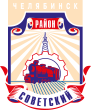 СОВЕТ депутатов советского района
второго созыва454091, г. Челябинск, ул. Орджоникидзе 27А. (351) 237-98-82. E-mail: sovsovet@mail.ruР Е Ш Е Н И Е от 22.12.2020г.										 № 14/9Об утверждении плана работы Совета депутатов Советского района на I квартал 2021 годаВ соответствии с Федеральным законом от 06 октября 2003 года № 131-ФЗ                     «Об общих принципах организации местного самоуправления в Российской Федерации», Уставом Советского района города Челябинска и Регламентом Совета депутатов Советского районаСовет депутатов Советского района второго созываР Е Ш А Е Т:1. Утвердить План работы Совета депутатов Советского района на I квартал 2021 года (приложение).2. Ответственность за исполнение настоящего решения возложить на председателя постоянной комиссии Совета депутатов Советского района по местному самоуправлению, регламенту и этике С. В. Найденова.3. Контроль исполнения настоящего решения возложить на Первого заместителя Председателя Совета депутатов Советского района А. С. Первушина.4. Настоящее решение вступает в силу со дня его официального обнародования.Временно исполняющий полномочияПредседателя Совета депутатовСоветского района		                                                                       А. С. Первушин